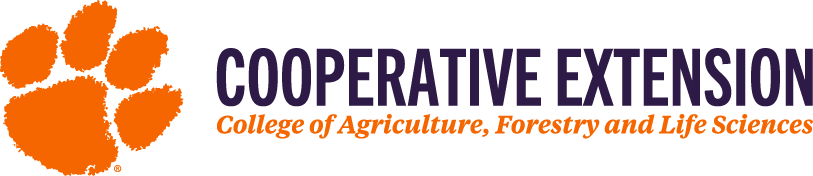 To: Interested Seedstock BreedersFrom: Lindsey Craig, Director Clemson University Bull Test Program Subject: 2024 Clemson University- Edisto Bull Test Nominations The 2024 Clemson University Edisto Bull Test season will be here before we know it. With that in mind, please study the rules and regulations for consideration of consignment.  Rules and regulations are listed below. For the first time for our Edisto consignors, we will be utilizing our GrowSafe 6000 system to measure individual feed intake and calculate relative efficiency of individual bulls, prior to transitioning to Edisto Research and Education Center.  Below you will find the calendar and requirements for bulls. The nomination form, and health certificate form can be found on the website as a separate document. Nomination deadlines are set early enough to give consignors time to receive official notification of pre-test acceptance or rejection of their bulls before going to the expense of persistent BVD test (all bulls) and health papers (CVI, out of state bulls).As a reminder, some changes were made from the last time you may have consigned to Edisto. We added that DNA Genomics are to be done prior to delivery and signed registration papers due upon delivery.  Consigned bulls are to be free of all known genetic defects specific to their respective breed registry.In the past we have asked for bulls to have their eID tag in the left ear, this year we are asking that all bulls have 840 HDX ear tag in right ear upon arrival at the bull test station. Early Nomination Deadline – February 10th, 2024 (offered to anyone who has consigned bulls to the Clemson test in the past 2 years and Edisto in the last two years of operation 2019 & 20)2024 Clemson Bull Test-Nominations Deadline-March 2nd, 2024Other Bull Test Information I.	Entry Requirements All consignors must be members of the South Carolina Cattlemen’s Association. Breeders' herds must be enrolled in their respective breed association performance records program. Breeders may consign as many bulls as desired – provided space is available. All bulls must have a performance registration certificate and have DNA profile/Enhanced EPD’s at delivery.  Consigned bulls are to be free of all known genetic defects specific to their respective breed. Please make sure you submit all performance data, parentage, and genomic samples to your respective breed association.All bulls must be registered purebreds or registered hybrids (Balancer, Sim-Angus, etc.). Bulls with a poor disposition, bad feet or unsound overall structure, excessive warts or ringworms on delivery day will be rejected. All bulls must have a legible tattoo or brand before delivery. All bulls must pass age verification by mouthing upon an official challenge.Recommended -Not Required -minimum Adjusted 205-Day Weaning Hip Height: Angus, Hereford, Polled Hereford, and Shorthorn -44.0 in. (5.1 Frame Score) All Other Breeds -46.0 in. (6.1 Frame Score)  Reminder: Please make sure you submit all performance data, parentage, and genomic samples information necessary to your respective breed association in plenty of time so that this will not be delayed.II.	Sale Requirements All bulls must pass an independent Screening Committee's evaluation of muscling, structural soundness, disposition, frame size, genetic defects, and sheath health.  All bulls must pass a breeding soundness exam within 30 days of the sale. Bulls failing to meet any of the requirements will not sell. All bulls sell under their respective breed association guarantees.  "Elite Brand" eligibility.  We will recognize bulls with a brand that represents the outline of the state of South Carolina that meet stringent requirements.  Bulls must ratio 105 across the board on ADG, WDA and Yearling Weight.  The minimum scrotal circumference will be 34 cm measured and adjusted to 365 days of age.  A screening committee will have final say on "elite brand " eligibility. Meeting minimum performance elite brand criteria does not constitute automatic branding.  III.	General Rules All bulls must complete the test unless removed by the test manager for sickness, injury, or bad disposition. Consignors may not withdraw bulls before completion of the test for any reason. Upon completion of the test, a breeder may withhold bulls from his consignment to take home. Notification of withholding must be given by the off-test date.  Also bulls who do not make required performance minimums and are not sale eligible, must be picked up after the final weigh period within TWO WEEKS.  Bulls that are left after the two-week period will be charged for full post-test expenses. If a consignor withdraws a cataloged bull before or on sale day or no sales a bull, they will still be charged all sale expenses for that bull.  Bulls that are sale eligible and cataloged but fail BSE’s will be charged sale cost for advertising and catalog but will not be charged for actual sale day expenses to include arena expenses/auctioneer or ring help. Liability -Each bull is the property and responsibility of the consignor until sold, at which time the new owner shall assume full responsibility and liability for said bull. While all reasonable care will be taken, neither the management, Clemson University nor its Board of Trustees, officers, agents, employees, volunteers, or representatives assume responsibility for any injury, damage or loss of bulls. Insurance -If consignors want their bulls insured while at the test station, they must do so on their own and at their own expense. The test station and Clemson University DO NOT insure bulls. Minimum Sale Price – A minimum sale price of $2000 has been set on each bull. Bulls that do not bring the minimum price will be “no sales”. Consignors must pick up their “no sale” bulls after the sale or pay to have the test manager to maintain and ship the bulls directly to slaughter the following week.  "No Sale" bulls that are cataloged and go through the ring will be charged full sales cost. IV.	Fees & Costs Nomination Fee - The nomination fee is NOT applied to test cost. If a breeder fails to deliver a consigned bull, the nomination fee will be forfeited. If a bull is rejected prior to or at delivery, the nomination fee will be refunded.  The nomination fee is used to maintain test station infrastructure throughout the year and across years. Nomination fee checks should be made payable to:  Clemson University. Entry Fee -This will be applied toward test costs. Entry fee checks should be made payable to: Clemson University. Test Costs -Test costs are prorated equally among bulls. Sale Expenses -Actual costs (ads, catalog, postage, ring service, arena rent, etc.) will be prorated equally among the bulls cataloged for the sale + auctioneer fee of 1% of sale price.  "No Sale" Expenses - Consignor continues to be responsible for all costs incurred by Clemson related to maintenance of a "no sale" bull, including any transportation costs and arrangements after the sale.  For additional information, contact:  Lindsey CraigDirector, Clemson University Bull Test ProgramEmail: lcraig@clemson.eduCell: (908) 268-8133ItemRequirement/InformationCU Beef Farm ManagerScot JusticeBirth DatesSenior bulls: January 1st -February 29th 2023, Junior Bulls: March 1st- March 31st 2023Birth WeightsActual birth weights requiredWeaning DeadlineMarch 2nd 2024Min. Adjusted 205 weaning weight625 all breedsMin. Adj. 205 weaning weight ratio93 within weaning contemporary group, ET bulls accepted with birthdate of recip.Horned, Polled, or Polled/Scurs/IdentificationBulls of all breeds must be polled or dehorned and healed before delivery. All bulls must have legible tattoos. If tattoos are not legible, bulls will be sent homePre-Delivery Vaccinations DeadlineMarch 2nd, 2024Pre-Delivery (weaning) Herd Health RequirementsVaccinations: IBR, PI3, BVD, BRSV (modified live virus vaccine), 5-way Leptospirosis, 7-way Blackleg (Clostridials), Pasteurella haemolytica, Dewormed and treated for grub and lice Nominations Form & Fee DueMarch 2nd, 2024Nomination Fee$100 per bull (NON-REFUNDABLE) Applied to maintenance of bull test facilities for the bulls accepted for test. IF BULL/S ARE PRELIMINARILY ACCEPTED AND NOT DELIVERED THE $100 IS FORFEITED. Substitutions allowed if they meet the minimum entry requirements Nominations Accepted PriorityEarly Nomination Period (consigned bulls in previous 2 yrs of CU or Edisto test) then 1st South Carolina Breeders: by date received, 2nd Out-of-State breeders by date received, if space availableSigned Registration Certificates DueAt DeliveryALL DNA Genomics DueAt Delivery. All bulls must be tested with a low-density genomic panel or higher for genomic enhanced EPDs (GE-EPDs) and parentage verified by breed associationDelivery DayMarch 26th, 2024Delivery Day Entry Fee$150 per bullDelivery Day Minimum WDA2.50lbs/dayDelivery Day Health PapersClemson Bull Testing Program Health CertificateState Certificate of Veterinary Inspection for out of state bullsAll bulls must have negative persistent BVD testWarm-up Period14 daysMinimum Sale Requirements-within breed- age group Average Daily Gain Ratio-85, Weight per Day of Age Ratio 90, Adjusted ADG Weight Ratio 90, Adjusted 365- Day Yearling Scrotal Circumference 30cm. Pass Screening Committee Evaluations. Pass Breeding Soundness examSale DayOctober 5th, 2024